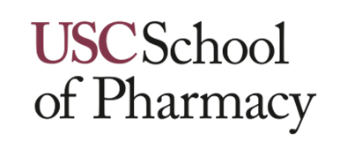 Division of Financial and Business ServicesPURCHASE ORDER FORM Associated Students of the School of PharmacyDean Subsidy Account To:  Eun Bi Na, ASSP Vice President of FinanceFrom: Name of PO RequestorDate: DateSubject: Name of Event and Organization ResponsibleDescription of Event/Service: Name of Event: Click or tap here to enter text.Purpose: Click or tap here to enter text.Date of Event: Click or tap here to enter text.Time: Click or tap here to enter text.Number of People Attending: Click or tap here to enter text.Dollar Amount Requested: Click or tap here to enter text.Internal Requisition to: Name of USC Approved VendorContact Information for Event/Service:	Name: Click or tap here to enter text.	Title: Click or tap here to enter text.	Phone: Click or tap here to enter text.	Email: Click or tap here to enter text.Requestor’s Signature								Date To be completed by ASSP Vice President of Finance:ASSP Vice President of Finance’s Signature 					Date Susie H. Park, PharmD, BCPP, FCSHP						DateAssociate Dean for Student AffairsReceived by ASSP Faculty Advisor on ____________________ (date) part of invoice #_____________________